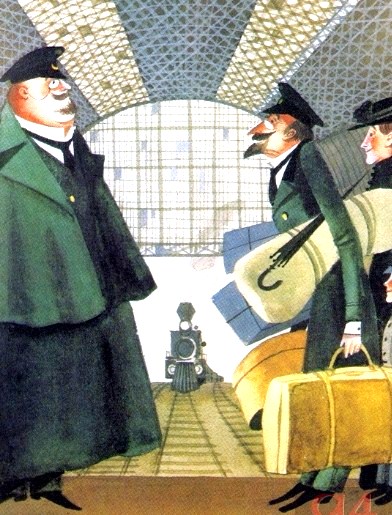 "Я лягу на полок, а ты потри мне спину,Кряхтя, сказал толстяк худому гражданину.Да хорошенько веничком попарь.Вот так-то я, глядишь, чуток и в весе скину.Ты только, братец, не ошпарь!"Трет Тонкий Толстого. Одно пыхтит лежачий:"Еще разок пройдись!.. Еще наддай!..А ну еще разок! Смелей - я не заплачу!А ну еще разок!.." - "Готово, друг! Вставай!Теперь я для себя парку подкину.Мочалку мылить твой черед!""Нет, братец, уж уволь! Тереть чужую спинуМне не положено по чину.Кто трет другим, тот сам себе потрет!"Смеялся от души народ,Смотря в предбаннике, как Тонкий одевалсяИ как в сторонке Толстый волновался:Он чином "ниже" оказался!